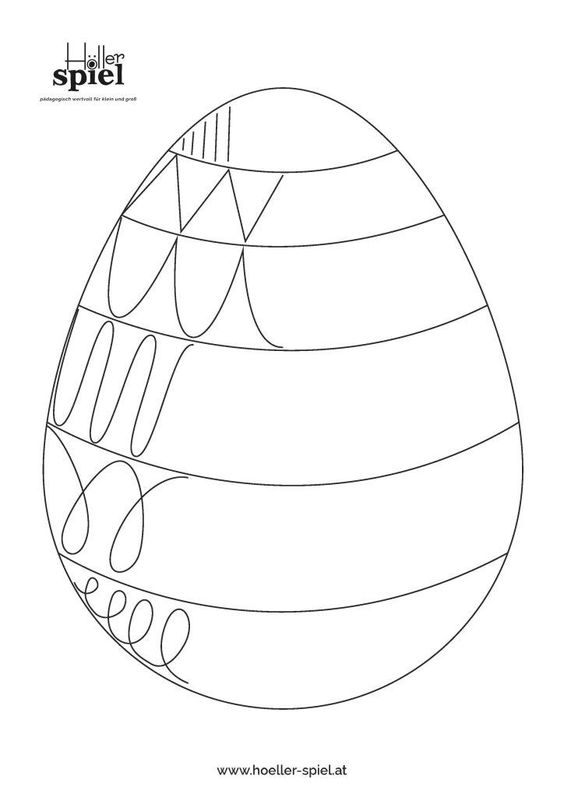 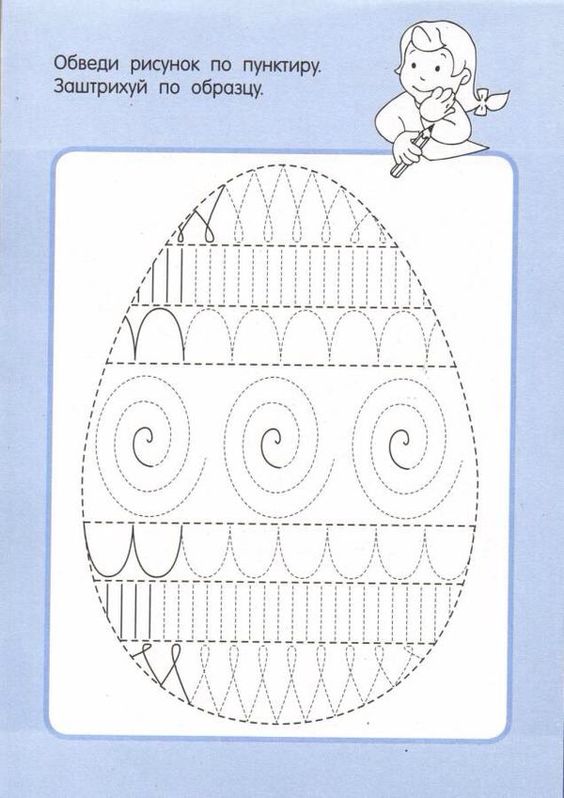 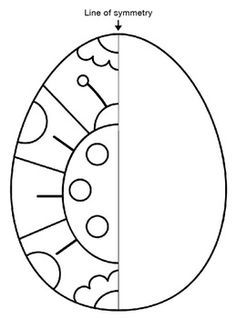 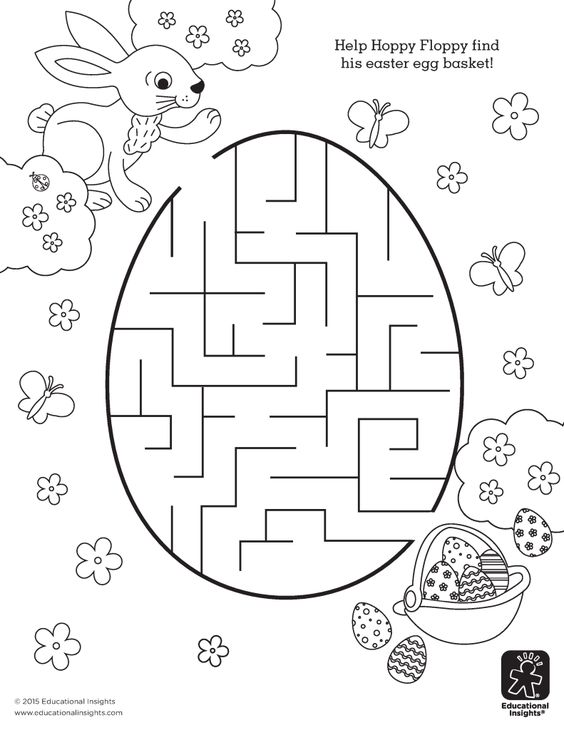 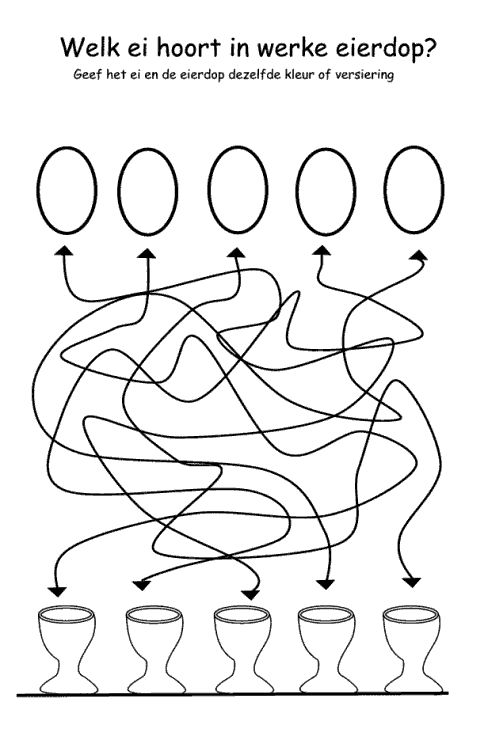 A aby ste nezabudli počítať, tak aj trošku matematiky.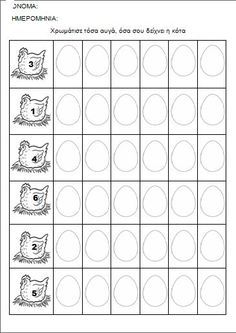  V KTOROM VOZÍKU JE VIAC VAJÍČOK?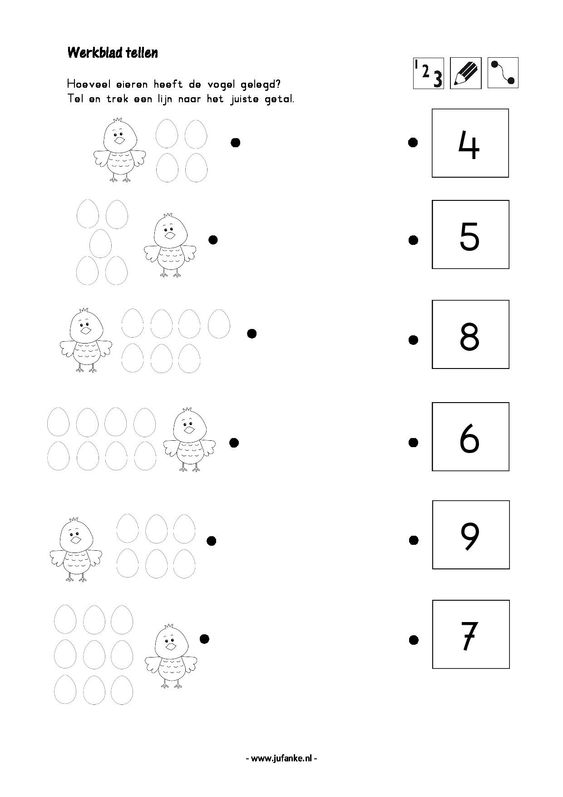 V KTOROM VOZÍKU JE VIAC VAJÍČOK?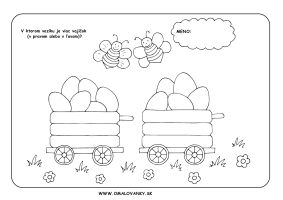 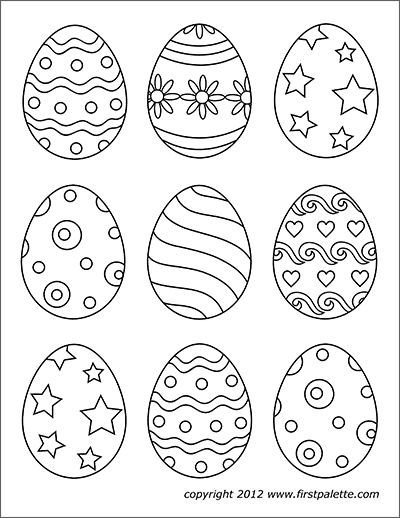 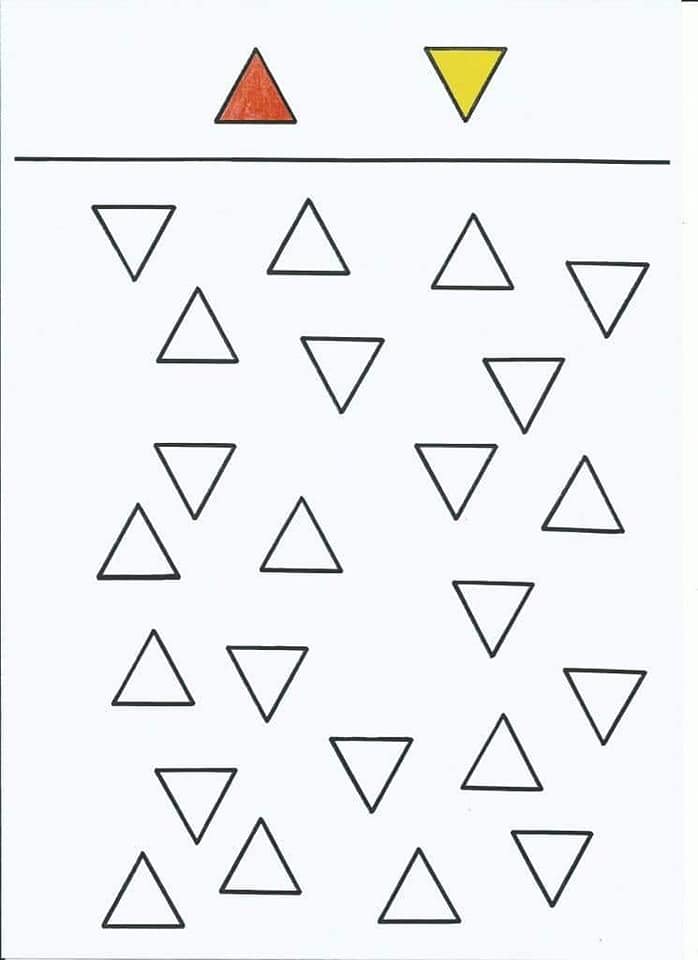 Tento pracovný list je na zrakové vnímanie, čo je dôležité v budúcnosti pri učení sa písmenok v škole.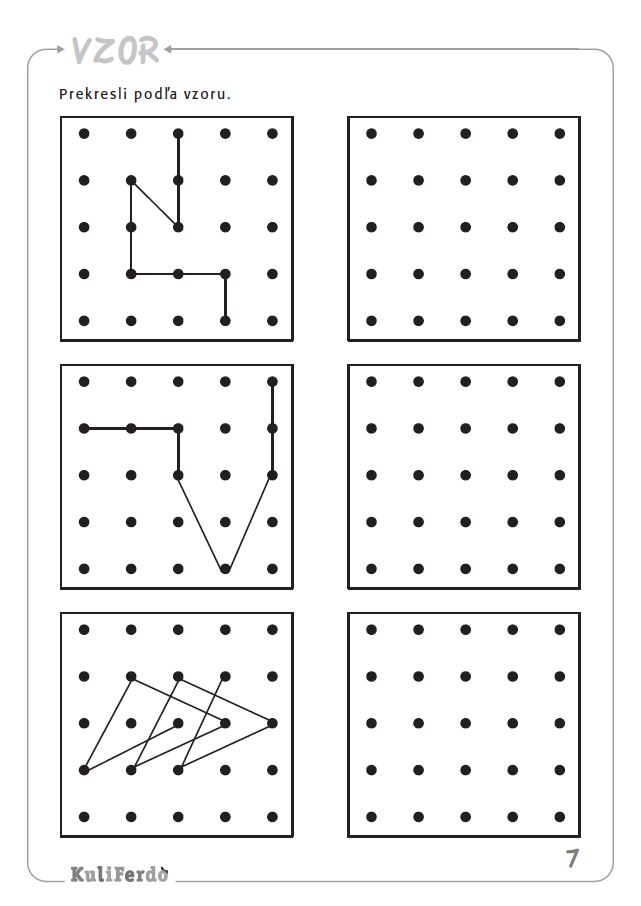 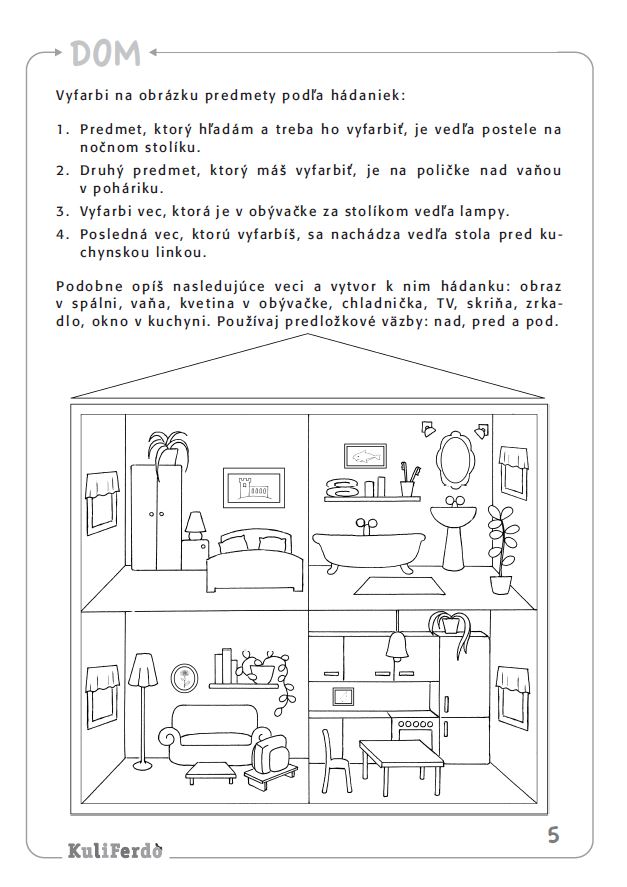 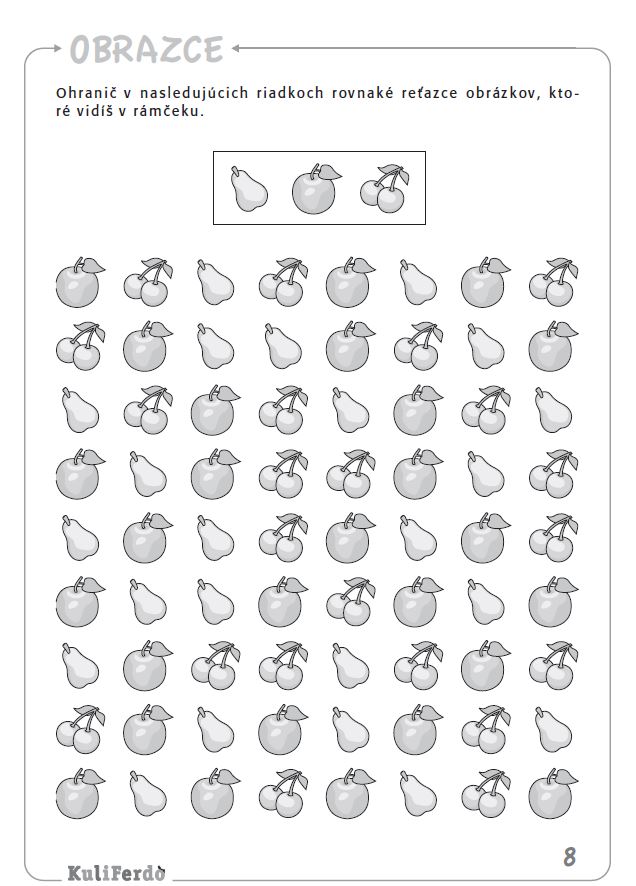 